О создании приёмочной комиссии по приемке законченногоремонтом объекта «Текущий ремонт тротуара по ул. Мира кМБОУ СОШ № 15 в ст. Старонижестеблиевской Красноармейского района Краснодарского края» по договору № 2 безвозмездного выполнения работ от 1 апреля 2023 годаРуководствуясь Федеральным законом от 6 октября 2006 года                         № 131-ФЗ «Об общих принципах организации местного самоуправления в Российской Федерации», в связи с окончанием ремонта объекта «Текущий ремонт тротуара по ул. Мира к МБОУ СОШ № 15 в ст. Старонижестеблиевской Красноармейского района Краснодарского края» по договору № 2 безвозмездного выполнения работ от 1 апреля 2023 года:1. Утвердить состав комиссии по приемке завершенного ремонтом объекта «Текущий ремонт тротуара по ул. Мира к МБОУ СОШ № 15 в ст. Старонижестеблиевской Красноармейского района Краснодарского края» по договору № 2 безвозмездного выполнения работ от 1 апреля 2023 года (приложение).2. Контроль за выполнением настоящего распоряжения возложить на заместителя главы Старонижестеблиевского сельского поселения Красноармейского района Е.Е. Черепанову.3. Настоящее распоряжение вступает в силу со дня его подписания.ГлаваСтаронижестеблиевского сельского поселения Красноармейского района						              В.В. НовакПриложениеУТВЕРЖДЕНраспоряжением администрацииСтаронижестеблиевского сельского поселенияКрасноармейского районаот ______________ № ____Составприёмочной комиссии по приемке законченногоремонтом объекта «Текущий ремонт тротуара по ул. Мира к МБОУ СОШ № 15 в ст. Старонижестеблиевской Красноармейского района Краснодарского края» по договору № 2 безвозмездного выполнения работ от 1 апреля 2023 годаПлугарь	                                    - уполномоченный представитель со стороны Виктор Иосифович	                        Подрядчика.Заместитель главы Старонижестеблиевскогосельского поселенияКрасноармейского района                                                                  Е.Е. Черепанова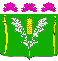 АДМИНИСТРАЦИЯСТАРОНИЖЕСТЕБЛИЕВСКОГО СЕЛЬСКОГО ПОСЕЛЕНИЯ КРАСНОАРМЕЙСКОГО РАЙОНАРАСПОРЯЖЕНИЕАДМИНИСТРАЦИЯСТАРОНИЖЕСТЕБЛИЕВСКОГО СЕЛЬСКОГО ПОСЕЛЕНИЯ КРАСНОАРМЕЙСКОГО РАЙОНАРАСПОРЯЖЕНИЕАДМИНИСТРАЦИЯСТАРОНИЖЕСТЕБЛИЕВСКОГО СЕЛЬСКОГО ПОСЕЛЕНИЯ КРАСНОАРМЕЙСКОГО РАЙОНАРАСПОРЯЖЕНИЕ«___10__»__04____2023 г.№ ___32-р____станица Старонижестеблиевскаястаница Старонижестеблиевскаястаница СтаронижестеблиевскаяЧерепанова Елена Егоровна-заместитель главы Старонижестеблиевского сельского поселения Красноармейского района, председатель комиссииЧлены комиссии:КоваленкоТатьяна Алексеевна- начальник отдела по бухгалтерскому учету и финансамадминистрации Старонижестеблиевского сельского поселения Красноармейского района,главный бухгалтер;ПономаренкоЕлена Сергеевна-  главный специалист отдела по бухгалтерскому учету и финансам (контрактный управляющий) администрацииСтаронижестеблиевского сельского поселения Красноармейского районаДягилеваНадежда Юрьевна- главный специалист общего отдела администрации Старонижестеблиевского сельского поселения Красноармейского района;